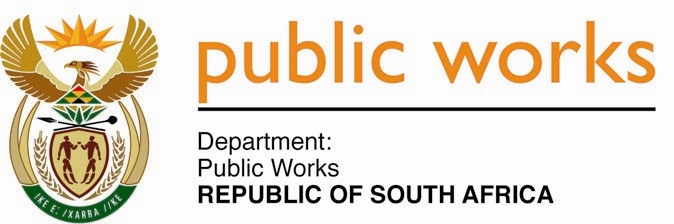 .MINISTRYPUBLIC WORKS AND INFRASTRUCTUREREPUBLIC OF SOUTH AFRICA Department of Public Works l Central Government Offices l 256 Madiba Street l Pretoria l Contact: +27 (0)12 406 1627 l Fax: +27 (0)12 323 7573Private Bag X9155 l CAPE TOWN, 8001 l RSA 4th Floor Parliament Building l 120 Plain Street l CAPE TOWN l Tel: +27 21 402 2219 Fax: +27 21 462 4592 www.publicworks.gov.za NATIONAL ASSEMBLYWRITTEN REPLYQUESTION NUMBER:					        	4333 [NO. NW5454E]INTERNAL QUESTION PAPER NO.:				49 of 2022DATE OF PUBLICATION:					        	18 NOVEMBER 2022DATE OF REPLY:						            06 DECEMBER 20224333	Ms S J Graham (DA) asked the Minister of Public Works and Infrastructure:(1)	What (a) progress has been made on the disciplinary action against the officials implicated in the 2020 Beitbridge border fence issue, (b) total number of disciplinary hearings have been finalised and (c) are the relevant details around the outstanding disciplinary hearings;(2)	what are the (a) outcomes in terms of the total number of officials (i) found guilty and/or (ii) exonerated and (b) proposed sanctions for those who were found guilty;(3)	what mechanisms have been instituted to recover costs incurred as a result of the acts of those found guilty?						NW5454E_______________________________________________________________________________REPLY:The Minister of Public Works and Infrastructure wish to respond as follows: 1. 	I have been informed that the disciplinary action of the employees implicated in Beitbridge Border Post Project investigation report were divided into two phases with first phase being an enquiry into members of the National Bid Adjudication Committee (NBAC) and the second phase, an enquiry into conduct of three senior managers. A civil recovery process is being managed by the Special Investigating Unit (SIU) on behalf of the Department of Public Works & Infrastructure (DPWI). 1.1. 	DISCIPLINARY ACTION AGAINST THE NBAC MEMBERS: 1.1.1. The disciplinary enquiry of the NBAC member was proceeded and was finalised during 	May 2022.  1.1.2. On 3 June 2022 all implicated NBAC officials were found guilty of the charges 	against them. 1.1.3. 	Mitigating and aggravating arguments commenced on 10 June 2022 by employee 	party and 20 June 2022 by employer party, whereafter sanction will be handed 	down. 1.1.4. The employee parties submitted their mitigating arguments requesting for lenient 	sanction short of dismissal based on their personal circumstances, however, the 	employer submitted aggravating arguments calling for sanction of dismissal given the 	seriousness of the charges, the amount involved and the conduct of the employees. 1.1.5. Chairperson delivered the sanction report imposing final written warning and 	suspension without pay, for between one and two months, to all the employees on the basis that there was no evidence of employees benefiting out of the project. 1.1.6. 	Employees have accepted the sanction through their Attorneys and the Acting Director 	General has been apprised about this.1.1.7. On the 17 October 2022, approval was granted by Acting Director General to give 	effect to the sanctions with effective date of 01 November 2022 for all employees.1.1.8. 	All employees have now began serving their sanctions of suspension without pay with 	effect from 01 November 2022.  1.2. 	DISCIPLINARIES AGAINST SENIOR DPWI OFFICIALS1.2.1. The hearings of the Senior Officials were scheduled for 04 – 06 May 2021, however, 	these were postponed on the first sitting due to failure of the legal representative of 	one of the officials to attend the hearing, who indicated that he is launching a court 	application to review the investigation report and the disciplinary enquiry. However, 	the Department argued that the matter should proceed and the hearing was held on 	the 05 May 2021.1.2.2. 	During the hearing of 5 May 2021, one of the official’s legal representatives, Ka-	Mbonani Cooper Incorporated, served the chairperson and the Department with the 	Court application to amongst others: set aside the investigation report and the 	disciplinary enquiry. 1.2.3. Furthermore, the Department has prepared and filed the record of the procurement 	process and the investigation report with the Applicant and the Registrar on 14 June 	2021 and the State Attorney is now waiting for the Applicant to serve their 	supplementary papers in compliance with Rule 53 of the Uniform Rules of the Court. 1.2.4. 	The Applicant’s Attorneys wrote a letter requesting further information and documents 	relating to the investigation from the Minister and ADG. The documents were prepared and sent to Senior Counsel for advice to the ADG.  1.2.5. The DPWI has since deposed the founding papers for review of the Chairperson’s 	ruling postponing the hearing sine die and submitted the papers to State Attorney for 	service on the Respondent and filing at the Labour Court. The Department is, now, awaiting feedback from the State Attorney on the service and filing at the Labour Court which 	will be followed by the Respondent filing their opposing papers and DPWI filing its 	replying papers followed application for hearing date with the Registrar. 1.2.6. 	Feedback received from Pretoria State Attorney on the 28 January 2022 was that the 	court application will be served on the 02 February 2022 by Pretoria State Attorney 	after receiving the instruction letter from the State Attorney: Kimberley who are the 	instructing Attorneys. 1.2.7. The Chairperson of the Disciplinary Hearing was served with the Labour Court 	application on the 29 November 2021 in Bloemfontein by State Attorney Kimberley and the application was served on DDG-CPM’s Attorneys in Johannesburg on the 02 	February 2022 by State Attorney Pretoria. 1.2.8. 	The employee party acting through his Attorneys served and filed notice of intention 	to oppose and his answering affidavit on 06 June 2022 which was replied to by the 	Department on the 13 June 2022 and the State Attorney has since applied for a 	hearing date with the Registrar of the Labour Court. The State Attorney undertook to make 	a follow-up with Registrar via an email on the 14 November 2022. 1.2.9. 	With regard to the two senior employees, the State Attorney has appointed initiator 	and chairperson to facilitate the disciplinary enquiry of the two senior managers 	separate from the DDG-CPM hearing. To this end, the State Attorney is still awaited 	to convene consultation with initiator to prepare and finalise the charges for service 	and setting date of hearing. 1.3. 	DISCIPLINARIES AGAINST SECTION 12 EMPLOYEES	Two (the Director-General and Special Advisor to the Minister) of the thirteen 	implicated DPWI employees are employed in terms of section 12 and 12A of the Public 	Service Act 1994. In this regard, their disciplinary processes are not being dealt with 	by the Department.	 Regarding the Director-General:1.3.1. The disciplinary action against the Director-General is being managed by the 	Presidency. The DG has subsequently taken early retirement.	Regarding the Minister’s Special Advisor:1.3.2. The disciplinary action against the Special Advisor is being managed by the State 	Attorney on behalf of the Minister of Public Works and Infrastructure. 1.3.3. The Minister served a letter to her Advisor, in September 2020 informing her of the intended charges following the findings of the Beitbridge Border Post report.1.3.4. 	The Advisor acknowledged receipt of the letter.1.3.5. 	The Minister requested the State Attorney to appoint the Initiator and Chairperson for 	the ensuing disciplinary process. An Initiator and Chairperson have been appointed 	by the State Attorney.1.3.6. The Initiator has prepared draft charges.  1.3.7. As reported to SCOPA, the charge sheet was subsequently finalised and served, while the Chairperson and counsel have also been appointed. The Minister is currently awaiting the way forward from the Chairperson.  1.4. 	RECOVERY OF FUNDS:1.4.1. On 17 November 2020, the SIU instituted legal action against Caledon River 	Properties (Pty) Ltd t/a Magwa and Profteam CC with the Special Tribunal under case 	number GP17/2020. The application is opposed and the matter has been enrolled to 	argue jurisdiction which was raised as a point in limine. The matter was heard on 	Tuesday 26 January 2021 in the Special Tribunal. The Tribunal on 25 February 2021 	dismissed the respondent’s points in limine and the matter will proceed in the absence 	of any appeal. 1.4.2. On 9 March 2022, the Special Tribunal judgment was handed down on the matter. 	The judgment strips the contractor, Magwa and principal agent, Caledon/aka 	Profteam, of any profits arising from the BeitBridge Border Fence project.1.4.3. 	The judgment of the Special Tribunal was appealed on the 19th May by the contractor 	and principal agent. Their appeal was dismissed with costs on the 7th September 	2022.  1.4.4. 	According to the SIU report to DPWI, it would appear that the contractor and 	principal agent are desirous to appeal the tribunal decision in the High Court, 	however, DPWI has not yet been provided with further briefing and the papers 	thereof by SIU. 